UPUTE ZA PRIJAVITELJE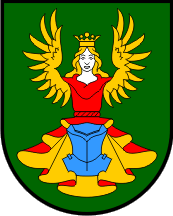 GRAD GRUBIŠNO POLJEUpute za prijaviteljeJAVNI NATJEČAJ ZA FINANCIRANJE PROGRAMA I PROJEKATA OD INTERESA ZA OPĆE DOBRO KOJE PROVODE UDRUGE NA PODRUČJU GRADA GRUBIŠNOGA POLJA ZA 2017. GODINUDatum objave natječaja: 27. siječnja  2017.Rok za dostavu prijava: 27. veljače 2017.Sadržaj1. JAVNI NATJEČAJ ZA FINANCIRANJE PROGRAMA I PROJEKATA OD INTERESA ZA OPĆE DOBRO KOJE PROVODE UDRUGE NA PODRUČJU GRADA ORGANIZACIJE CIVILNOG DRUŠTVA ZA 2017. GODINUAktivnosti koje realiziraju i provode udruge koje djeluju na području Grada Grubišnoga Polja, predstavljaju značajan doprinos u razvoju lokalne zajednice jer zadovoljavaju specifične potrebe društvenih skupina u zajednici, osiguravaju dodatne sadržaje za korisnike s područja Grada, promiču i njeguju zaštitu običaja, tradicije i baštine te promoviraju Grad. Obzirom su članovi udruga uglavnom volonteri kvalitetna realizacija različitih aktivnosti, nažalost,  uvelike ovisi isključivo o financijskoj potpori lokalne zajednice.Provedba ovog natječaja u skladu je s:Uredbom o kriterijima, mjerilima i postupcima financiranja i ugovaranja programa i projekata od interesa za opće dobro koje provode udruge (Narodne novine 26/15).Opći je cilj Javnog natječaja za financiranje programa i projekata od interesa za opće dobro koje provode udruge na području Grada Grubišnoga Polja u 2017. godini (u nastavku teksta: Javni natječaj) pružanje potpore udrugama čije aktivnosti doprinose zadovoljenju javnih potreba i ispunjavanju ciljeva i prioriteta definiranih Statutom Grada, a koje su programski usmjerene na rad u područjima naznačenim u Javnom natječaju te čiji programi, projekti, manifestacije i građanske inicijative doprinose razvoju prioritetnih područja iz Javnog natječaja.Posebni su ciljevi javnog natječaja:jačanje kapaciteta i sposobnosti organizacija civilnog društva  na području Grada ,pružanje potpore odvijanju kontiuniranih programa udruga na području Grada ,osiguravanje dodatnih sadržaja za korisnike s područja Grada tepromicanje i njegovanje te zaštita običaja, tradicije i baštine na području Grada.Projekti ili programi udruga razvrstavaju se prema područjima ovisno o ciljevima koji se projektom ili programom žele postići:Unapređenje zdravlja i prevencijaPromicanje vrijednosti Domovinskog rata       Zaštita i promicanje prava osoba s invaliditetom i djece s teškoćama u razvoju;Zaštita i promicanje prava starijih i nemoćnih osoba;Jednakost i ravnopravnost te mirotvorstvo i borba protiv nasilja i diskriminacije;Zaštita, briga i izobrazba djece i mladih te njihovo aktivno sudjelovanje u društvu;Prevencija i borba protiv svih oblika ovisnosti;Razvoj demokratske političke kulture;Zaštita i promicanje prava manjinskih društvenih skupina;Promicanje i razvoj volonterstva, socijalnih usluga i humanitarne djelatnosti;Razvoj te promicanja znanosti, obrazovanja i cjeloživotnog učenja;Očuvanje tradicije i običaja kroz aktivnosti koje prezentiraju stare zanate, narodnu nošnju i narodnu glazbu, kulturnu i gastronomsku baštinu, oživljavanje značajnih povijesnih dijelova grada te aktivnosti kojima se čuva kulturna baština i razvija svijest o kulturno-etnografskom blagu ovoga kraja;Osnaživanje kulturno-umjetničkog amaterizma kroz glazbenu, likovnu, književnu, plesnu, dramsku i ostale vrste umjetnosti kojim aktivnostima se potiče uključivanje većeg broja stanovništva u obogaćivanje kulturne ponude Grada, pogotovo uz obilježavanje prigodnih datuma;Poticanje razvoja i podizanja kulturne i turističke ponude Grada prezentacijom različitih vrsta kulturno-umjetničkog stvaralaštva, posebno usmjerenih prema mladima;Poticanje znanstveno-istraživačkog rada kroz vaninstitucionalno djelovanje udruga prigodnim predstavljanjima, biltenima i skupovima te poticanje zanimanja za specifična područja znanosti;Poticanje  zaštite okoliša i prirode.Udruge mogu u okviru proritetnog područja prijaviti aktivnosti koje se odnose na sljedeće mjere/kategorije, za:podršku institucionalnom i organizacijskom razvoju udruga te odvijanje kontinuiranih programa udrugaprovedbu projektamanifestacijeMjera/kategorija a) Podrška institucionalnom i organizacijskom razvoju udruga te odvijanju kontinuiranih programa udrugaOvom mjerom predviđena je potpora za redovno djelovanje udruge, odnosno obavljanje osnovne djelatnosti udruge. Mjera predstavlja oblik pružanja financijske pomoći kojim se ciljano ulaže u organizacijski razvoj i jačanje kapaciteta i sposobnosti udruge, a obuhvaća i financiranje plaća zaposlenika udruge za provedbu temeljnih aktivnosti udruge, jačanje kapaciteta udruge za  pružanje usluga ili za upravljanje radom udruge te za programe zapošljavanja u udrugama.Mjera uključuje i potporu za odvijanje kontinuiranih godišnjih programa koje udruge tradicionalno provode na području Grada.Mjera/kategorija b) Provedba projektaProjektom se smatra skup aktivnosti koje su usmjerene ostvarenju zacrtanih ciljeva čijim će se ostvarenjem odgovoriti na uočeni problem i ukloniti ga, vremenski su ograničeni i imaju definirane troškove i resurse.Mjera/kategorija c) ManifestacijeJednodnevne i višednevne manifestacije su aktivnosti koje provode organizacije civilnog društva i neprofitne organizacije s ciljem davanja dodatne ponude na području Grada i razvoja Grada općenito. Mogu biti sportske, kulturne, zabavne, zdravstvene, socijalne, stručne, humanitarne, gastronomske i druge.U slučaju da udruga podnosi prijavu za manifestaciju koja se održava kontinuirano (duže od dvije godine), ona se podnosi  u okviru mjere a) obzirom se smatraju kontinuiranim programima udruga.Svaka prijava mora se odnositi na jedno područje i jednu mjeru/kategoriju. Ukupna raspoloživa sredstva za financiranje projekata i programa udruga na području Grada Grubišnoga Polja  osigurana su u proračunu Grada za 2017. godinu,  u iznosu od 200.000,00 kuna.Projekt ili program udruge koji ostvari pravo na financijsku potporu temeljem postavljenih kriterija za ocjenjivanje kvalitete projekata i programa, može ostvariti potporu u iznosu od minimalno 500,00 kuna do maksimalno 20.000,00 kuna.Iznos potpore Grada Grubišno Polje za pojedini projekt/program određuje se u odnosu na ostvarene bodove u ocjeni kvalitete projektne/programske prijave (sukladno Tablici za ocjenjivanje).FORMALNI UVJETI NATJEČAJATko može podnijeti prijavu?Prijavu projekta na Javni natječaj može podnijeti udruga koja ima sjedište na području Grada uz sljedeće uvjete, da:je upisana je u Registar udruga, odnosno drugi odgovarajući registar i u Registar neprofitnih organizacija,se svojim statutom opredijelila za obavljanje djelatnosti i aktivnosti koje su predmet financiranja i kojima promiče uvjerenja i ciljeve koji nisu u suprotnosti s Ustavom i zakonom,je ispunila sve ugovorne obveze prema Gradu te svim drugim davateljima financijskih sredstava iz javnih izvora,ima utvrđen način javnog objavljivanja programskog i financijskog izvješća o radu za proteklu godinu,se protiv korisnika financiranja, odnosno osobe ovlaštene za zastupanje i voditelja programa/projekta ne vodi kazneni postupak i nije pravomoćno osuđen za prekršaje ili kaznena djela definirana Uredbom,prijavljeni projekt udovoljava ciljevima,prioritetima i mjerama ovog Javnog natječajaaktivno djeluje minimalno godinu dana.Prema prethodno navedenim uvjetima prijavu projekta na Javni natječaj može podnijeti i udruga koja nema sjedište na području Grada, ali provodi aktivnosti za korisnike i s korisnicima  na području Grada.Projekti udruga koje nemaju sjedište na području Grada a kojima su prijavljene aktivnosti istovjetne onima koje provode udruge ili ustanove sa sjedištem na području Grada  – neće se uzeti u razmatranje.Prijavu projekta na Javni natječaj može podnijeti udruga koja na području Grada djeluje i kao ogranak, podružnica i slični ustrojbeni oblik (a koji nisu registrirani sukladno Zakonu o udrugama kao zasebna pravna osoba) ukoliko na području Grada aktivno djeluje najmanje godinu dana i provodi aktivnosti s korisnicima i za korisnike s područja Grada.Isti prijavitelj može podnijeti najviše tri prijave. Prijavitelj može istovremeno biti partner u  drugoj prijavi.Tko ne može podnijeti prijavu?Pravo prijave na javni natječaj nemaju:udruge koje nisu upisane u Registar neprofitnih organizacija;udruge koje su nenamjenski trošile prethodno dodijeljena sredstva iz javnih izvora (nemaju pravo prijave sljedeće dvije godine, računajući od godine u kojoj su provodile projekt);udruge koje su u stečaju;udruge koje nisu ispunile obveze vezane uz plaćanje doprinosa ili poreza;Prijavitelj može prijaviti projekt samostalno ili u partnerstvu s najmanje još jednom udurgom. Prijavitelj može istovremeno biti partner u drugoj prijavi. Partneri mogu sudjelovati u više od jedne prijave.Ako se projekt realizira u partnerstvu, partneri moraju zadovoljiti sve uvjete prihvatljivosti koji vrijede za prijavitelja navedeni pod točkom 2.1. Uputa za prijavitelje.Projektne aktivnosti partnera moraju biti jasno specificirane u prijavi projekta. Prijavu zajedničkog projekta predaje nositelj bez obzira na vrstu i broj partnera u provedbi projekta. Partnerstvo u projektu dokazuje se Izjavom o partnerstvu koja je sastavni dio dokumentacije (Obrazac 4), potpisanom i ovjerenom pečatom od strane nositelja projekta i svakog partnera na projektu. Ugovor o financijskoj potpori zaključit će se s nositeljem projekta koji je ujedno odgovoran za provedbu projekta, namjensko trošenje odobrenih sredstava i redovito Izvještavanje.Izjava (Obrazac 4) mora biti priložena u izvorniku.Razdoblje provedbe projekata i prihvatljivosti izdataka je do 31. prosinca 2017. godine.Projektne aktivnosti moraju se u pravilu provoditi na području Grada odnosno za ili sa korisnicima s područja Grada.Prihvatljive projektne aktivnosti koje će se primarno financirati putem natječaja su:aktivnosti koje doprinose jačanje kapaciteta i sposobnosti udruga na području Grada ,aktivnosti kojima se provode kontinuirani programi udruga na području Grada, aktivnosti koje osiguravaju dodatne sadržaje za korisnike s područja Grada,aktivnosti koje doprinose promicanju i njegovanju te zaštiti običaja, tradicije i baštine na području Grada Prihvatljive aktivnosti su i aktivnosti od interesa za opće dobro sukladno Zakonu o udrugama a to su osobito aktivnosti koje doprinose:zaštiti i promicanju ljudskih prava,zaštiti i promicanju prava osoba s invaliditetom i djece s teškoćama u razvoju, starijih i nemoćnih, jednakosti i ravnopravnosti te mirotvorstvu i borbi protiv nasilja i diskriminacije,promicanju vrijednosti Domovinskog ratazaštiti, brizi i izobrazbi djece i mladih te njihovu aktivnom sudjelovanju u društvu,prevenciji i borbi svih oblika ovisnosti,promicanju i razvoju volonterstva, socijalnim uslugama i humanitarnoj djelatnosti,poticanju i razvoju socijalnog poduzetništva,zaštiti okoliša i prirode i zaštiti i očuvanju kulturnih dobara,održivom razvoju,razvoju lokalne zajednice,međunarodnoj razvojnoj suradnji,zaštiti zdravlja,razvoju i promicanju znanosti, obrazovanja, cjeloživotnog učenja,razvoju i promicanju kulture i umjetnosti, tehničke i informatičke kulture,te drugim aktivnostima koje se po svojoj prirodi, odnosno po posebnim propisima o financiranju javnih potreba u određenom području mogu smatrati djelovanjem od interesa za opće dobro.Pri provedbi aktivnosti prijavitelj mora osigurati poštovanje načela jednakih mogućnosti, ravnopravnosti spolova i nediskriminacije te razvijati aktivnosti u skladu s potrebama u zajednici.Aktivnosti udruga sa sjedištem izvan Grada Grubišnoga Polja koje su istovjetne onima koje provode udruge ili ustanove sa sjedištem na području Grada – nisu prihvatljive i ove prijave neće se uzeti u razmatranje.    Financijsku potporu ne mogu ostvariti:Veći znanstveno-istraživački projekti ili programi;Aktivnosti u državnoj nadležnosti (formalno obrazovanje i sl.);Projekti ili programi koji se isključivo odnose na investicijska ulaganja, izgradnju ili adaptaciju objekata ili kupnju opreme;Aktivnosti koje se odnose isključivo ili većinski na pojedinačno financiranje sudjelovanja na radionicama, seminarima, konferencijama i kongresima;Aktivnosti koje se odnose isključivo na razvoj strategija, planove i druge slične dokumente;Aktivnosti koje se tiču isključivo pravne zaštite;Aktivnosti koje se odnose na osnivanje privatne tvrtke.Neće se financirati redovni programi rada udruga i klubova a koji se financiraju po posebnim propisima.Neće se financirati aktivnosti koje se ne odnose na područja navedena u ovom Javnom natječaju kao ni druge aktivnosti koje ne zadovoljavaju uvjete ovog Javnog natječaja.Sredstvima ovog natječaja mogu se financirati samo stvarni i prihvatljivi troškovi, nastali provođenjem projekta u vremenskom razdoblju naznačenom u ovim Uputama. Prilikom procjene projekta, ocjenjivat će se potreba naznačenih troškova u odnosu na predviđene aktivnosti, kao i realnost visine navedenih troškova, ekonomičnost ukupnog proračuna (Obrazac proračuna 2) i njegovih pojedinačnih stavki prema konkretnom i jasno izloženom programskom sadržaju navedenom u opisnom obrascu projekta (Obrazac opisa projekta 1).Prednost će imati projekti kojima je predviđen udio sufinanciranja iz drugih izvora.Prihvatljivi troškovi su troškovi koje ima korisnik financiranja, a koji ispunjavaju sljedeće kriterije:nastali su za vrijeme razdoblja provedbe projekta u skladu s ugovorom, osim troškova koji se odnose na završne izvještaje, troškova revizije i troškova vrednovanja, a plaćeni su do datuma odobravanja završnog izvještaja,moraju biti navedeni u ukupnom predviđenom proračunu projekta (Obrazac proračuna 2),nužni su za provođenje projekta koji je predmetom dodjele financijskih sredstava,mogu biti identificirani i provjereni i računovodstveno su evidentirani kod korisnika financiranja prema važećim propisima o računovodstvu neprofitnih organizacija.trebaju biti umjereni, opravdani i usuglašeni sa zahtjevima racionalnog financijskog upravljanja, osobito u odnosu na štedljivost i učinkovitost.Odobrena financijska sredstva financijske potpore korisnik je dužan utrošiti isključivo za realizaciju projekta utvrđenih proračunom (Obrazac proračuna 2)  i ugovorom.Sredstva se smatraju namjenski utrošenim ako su korištena isključivo za financiranje prihvatljivih i opravdanih troškova u realizaciji programa utvrđenog ugovorom.Svako odstupanje od proračuna bez odobrenja nadležnog upravnog tijela Grada smatrat će se nenamjenskim trošenjem sredstava.Pod prihvatljivim troškovima podrazumijevaju se troškovi koji su neposredno povezani uz provedbu pojedinih aktivnosti predloženog projekta kao što su:troškovi radnika angažiranih na projektu koji odgovaraju stvarnim izdacima za plaće te porezima i doprinosima iz plaće i drugim troškovima vezanim uz plaću i naknade; plaće, naknade i troškovi trebaju biti u skladu s onima koje imaju djelatnici davatelja financijskih sredstava iste stručne spreme, razine odgovornosti, stručnosti i složenosti poslova usporedivih s poslovima izvoditelja iz udruge i njenih partnera koji su predviđeni programom ili projektom, odnosno u skladu s prosječnim plaćama u Republici Hrvatskoj u sličnim djelatnostima. Plaće i naknade (honorari) ne smiju prelaziti one koji su aktualni na tržištu, osim ako to nije opravdano dokazivanjem neophodnosti za provedbu projekta;putni troškovi i troškovi dnevnica za radnike i druge osobe koje sudjeluju u programu ili projektu, pod uvjetom da su u skladu s pravilima o visini iznosa za takve naknade za korisnike koji se financiraju iz sredstava državnog proračuna;troškovi kupnje ili iznajmljivanja opreme i materijala (novih ili rabljenih) namijenjenih isključivo za program ili projekt, te troškovi usluga pod uvjetom da su u skladu s tržišnim cijenama;troškovi potrošne robe;troškovi podugovaranja;administrativni troškovi;troškovi smještaja;troškovi reprezentacije;troškovi koji izravno proistječu iz zahtjeva ugovora uključujući troškove financijskih usluga (informiranje, vrednovanje konkretno povezano s projektom, revizija, umnožavanje, osiguranje, itd.).Neprihvatljivim troškovima projekta smatraju se:dugovi i stavke za pokrivanje gubitaka ili dugova;dospjele kamate;stavke koje se već financiraju iz drugih izvora;kupovina zemljišta ili građevina, osim kada je to nužno za izravnu provedbu projekta, kada se vlasništvo mora prenijeti na udrugu i/ili partnere najkasnije po završetku projekta;gubitci na tečajnim razlikama;troškovi koji nisu predviđeni Ugovorom;drugi troškovi koji nisu u neposrednoj povezanosti sa sadržajem i ciljevima projekta.Bez obzira na kvalitetu predloženog projekta Grad neće dati financijska sredstva za aktivnosti koje se već financiraju iz nekog javnog izvora i po posebnim propisima kada je u pitanju ista aktivnost, koja se provodi na istom području, u isto vrijeme i za iste korisnike, osim ako se ne radi o koordiniranom sufinanciranju iz više različitih izvora.NAČIN PRIJAVEPrijave se dostavljaju isključivo na propisanim obrascima, koji su zajedno s Pravilnikom o  financiranju programa i projekata od interesa za  opće dobro koje provode  udruge na području Grada Grubišnoga Polja i Uputama za prijavitelje, dostupni na mrežnim stranicama Grada www.grubisnopolje.hrPrijave se popunjavaju isključivo putem računala, rukom ispisani obrasci neće biti uzeti u razmatranje. Prijave se obvezno šalju u papirnatom i u elektroničkom obliku(na CD-u) sukladno ovim uputama.U papirnatom obliku šalju se svi ovjereni i potpisani obvezni prijavni obrasci sa svim obveznim prilozima. Prijava u elektroničkom obliku  (na CD-u) mora biti identična onoj u papirnatom obliku.Prijave koje nisu dostavljene u papirnatom i elektroničkom obliku na propisanim obrascima, u propisanom roku, popunjene na računalu, koje nisu potpisane i ovjerene, nepotpune prijave i prijave koje ne sadrže obvezne priloge, smatrat će se nevažećima te se neće razmatrati.Prijava se smatra potpunom ukoliko sadrži sve prijavne obrasce i obvezne priloge kako je zahtjevano u Javnom natječaju na dostavu projektnih prijedloga i natječajnoj dokumentaciji:Obrasce za prijavu programa ili projekta:obrazac opisa programa ili projekta,obrazac proračuna programa ili projekta;Obrazac izjave o nepostojanju dvostrukog financiranja;Obrazac izjave o partnerstvu, kada je primjenjivo;Obrazac životopisa voditelja programa ili projekta;Obrazac izjave izvoditelja aktivnosti naveden u opisu programskih ili projektnih aktivnosti da je upoznat s programom ili projektom i svojim sudjelovanjem u provedbi;Obrazac izjave o programima ili projektima udruge financiranim iz javnih izvora;Popis priloga koji se prilažu prijavi:izvadak iz Registra udruga Republike Hrvatske ne stariji od tri mjeseca;ispis iz Registra neprofitnih organizacija;preslika zadnjeg rješenja o usklađenju Statuta s novim Zakonom o udrugama ("Narodne novine" br. 74/4);potvrda Porezne uprave o stanju javnog dugovanja za prijavitelja i partnere iz koje je vidljivo da organizacija nema duga, u slučaju da postoji javni dug, on mora biti podmiren prije samog potpisivanja Ugovora. Potvrda mora biti izdana unutar roka od kada je raspisan natječaj do datuma dostave projektnog prijedloga.dokaz o urednoj predaji svih izvješća Gradu i drugim institucijama (potvrda Porezne uprave/FINA-e o predanim izvještajima ili drugi prikladni način);potvrda da se protiv osobe ovlaštene za zastupanje ne vodi kazneni postupak i nije pravomoćno osuđen, koja se dostavlja prije potpisivanja ugovora o financiranju programa/projekta.3.2.2. Sadržaj opisnog obrasca (Obrazac 1)Opisni obrazac projekta/programa dio je obvezne dokumentacije. Sadrži podatke o prijavitelju, partnerima te sadržaju projekta/programa koji se predlaže za financiranje.Obrasci u kojima nedostaju podaci vezani uz sadržaj projekta neće biti uzeti u razmatranje. Obrazac je potrebno ispuniti na računalu. Rukom ispisani obrasci neće biti uzeti u razmatranje. Ukoliko opisni obrazac sadrži gore navedene nedostatke, prijava će se smatrati nevažećom.Nužno je da opisni obrazac projekta/programa bude vlastoručno potpisan od strane voditelja projekta/programa i osobe ovlaštene za zastupanje udruge te pečatiran s jasno naznačenim datumom i mjestom potpisa obrasca.3.2.3. Sadržaj obrasca proračuna (Obrazac 2)Obrazac proračuna dio je obvezne dokumentacije te sadrži podatke o svim troškovima projekta/programa, kao i o bespovratnim sredstvima koja se traže od davatelja.Prijava u kojima nedostaje obrazac proračuna neće biti uzeta u razmatranje, kao ni prijava u kojoj obrazac proračuna nije u potpunosti ispunjen.Obrazac je potrebno ispuniti na računalu. Rukom ispisani obrasci neće biti uzeti u razmatranje.Nužno je da obrazac Proračuna projekta/programa bude vlastoručno potpisan od strane voditelja projekta/programa i osobe ovlaštene za zastupanje udruge, te pečatiran s jasno naznačenim datumom i mjestom potpisa obrasca.Slanje prijave u papirnatom oblikuObvezne obrasce i propisanu dokumentaciju potrebno je poslati u papirnatom (jedan izvornik) i elektroničkom obliku (na CD-u). Izvornik prijave se šalje preporučeno poštom, putem dostavljača ili osobno (predaja u prijemnom uredu). Prijava u papirnatom obliku sadržava obvezne obrasce vlastoručno potpisane od strane voditelja projekta/programa i osobe ovlaštene za zastupanje, i ovjerene službenim pečatom organizacije. Prijava u elektroničkom obliku (na CD-u) sadržajno mora biti identična onoj u papirnatom obliku.Na vanjskom dijelu omotnice potrebno je istaknuti naziv natječaja, zajedno s punim nazivom i adresom prijavitelja te napomenom - Ne otvarati prije sjednice Povjerenstva Prijave se šalju na sljedeću adresu:Grad Grubišno PoljeJavni natječaj za financiranje programa i projekata od interesa za opće dobro koje provode udruge na području Grada Grubišnoga Polja u 2017. godiniTrg bana Josipa Jelačića  143290 Grubišno Polje                                                         - Ne otvarati do sjednice Povjerenstva -Rok za prijavu na natječaj je 27. veljače 2017. godine do 15,00 sati.Prijava je dostavljena u roku ako je na prijamnom žigu razvidno da je zaprimljena u pošti do kraja datuma koji je naznačen kao rok za prijavu na natječaj.U slučaju da je prijava dostavljena osobno u pisarnicu, prijavitelju će biti izdana potvrda o točnom vremenu prijama pošiljke (do 15,00 sati).Sve prijave poslane izvan roka neće biti uzete u razmatranje.Sva pitanja vezana uz natječaj mogu se postaviti isključivo elektroničkim putem, slanjem upita na sljedeću adresu: grad-grubisno-polje@bj.t-com.hr najkasnije 15 dana prije isteka natječaja.Odgovori na pojedine upite u najkraćem mogućem roku poslat će se izravno na adrese onih koji su pitanja postavili, a odgovori na najčešće postavljena objavit će se na web stranici: www.grubisnopolje.hr  i to najkasnije 7 dana prije isteka natječaja.U svrhu osiguranja ravnopravnosti svih potencijalnih prijavitelja, davatelj sredstava ne može davati prethodna mišljenja o prihvatljivosti prijavitelja, partnera, aktivnosti ili troškova navedenih u prijavi.Sve obavijesti o Javnom natječaju i cjelovit tekst Javnog natječaja s pripadajućom dokumentacijom objavljuju se na www.grubisnopolje.hrInformacije i natječajni uvjeti navedeni u ovim uputama za prijavitelje podložni su izmjenama i dopunama. Eventualne izmjene i dopune mogu biti objavljene najkasnije 8 dana prije isteka roka za slanje prijave na navedenim stranicama Grada. Kako eventualne izmjene ili dopune ne bi bile na štetu podnositelja, ponositeljima koji su prije objavljenih izmjena već  podnijeli uredne prijave, biti će omogućeno da u slučaju ovih eventualnih izmjena i dopuna u primjerenom roku izmjene i/ili dopune svoju prijavu.Gradonačelnik Grada Grubišnoga Polja imenovat će posebna radna tijela za  postupak javnog natječaja. U nastavku donosimo obrazloženje procedure koju će proći sve pristigle i zaprimljene prijave sukladno Pravilniku.Povjerenstvo za administrativnu procjenu pristiglih prijava posebno je tijelo koje vodi postupak provjere   ispunjavanja   formalnih   uvjeta   javnog   natječaja.U navedenom postupku provjerava se:je li prijava dostavljena na pravi javni natječaj i u zadanom roku,je li zatraženi iznos sredstava unutar financijskih pragova postavljenih u javnom natječaju,je li lokacija provedbe projekta prihvatljiva,jesu li prijavitelj i partner prihvatljivi sukladno uputama za prijavitelje javnog natječaja,da li su korisnici programa/projekta/manifestacije/građanske inicijative prihvatljivi sukladno uputama za prijavitelje odnosno utvrđeni Javnim natječajemjesu li dostavljeni, potpisani i ovjereni svi obvezni obrasci tejesu li ispunjeni drugi formalni uvjeti javnog natječaja.Provjera ispunjavanja formalnih uvjeta javnog natječaja ne smije trajati duže od 7 dana od dana isteka roka za podnošenje prijava na javni natječaj.Povjerenstvo za administrativnu procjenu pristiglih prijava može od udruge zatražiti dostavu dodatne dokumentacije.Nakon provjere svih pristiglih i zaprimljenih prijava u odnosu na propisane uvjete natječaja, Povjerenstvo za administrativnu provjeru prijava na natječaj izrađuje popis svih prijavitelja koji su zadovoljili propisane uvjete, čije se prijave stoga upućuju na procjenu kvalitete, kao i popis svih prijavitelja koji nisu zadovoljili propisane uvjete natječaja.Također, Grad će pisanim putem obavjestiti sve prijavitelje koji nisu zadovoljili propisane uvjete o razlozima odbijanja njihove prijave.U daljnjem postupku prijave razmatra i ocjenjuje Povjerenstvo za kvalitativnu procjenu prijava. Svaka pristigla i zaprimljena prijava ocjenjuje se temeljem obrasca za ocjenu programa/ projekta/manifestacije, koji je sastavni dio natječajne dokumentacije (Obrazac za procjenu prijava).Kriteriji za procjenu projekta ili programa se odnose na:kvalitetu i relevantnost prijave: usklađenost s ciljevima, usklađenost s prioritetima utvrđenim Javnim natječajem i ovim Uputama, definiranje ciljnih skupina i krajnjih korisnika, izvedivost, očekivane rezultate i učinkeprocjenu dosadašnjeg iskustva podnositelja prijave u provedbi istog ili sličnog projekta,procjenu proračuna projekta (realnost, učinkovitost, njegovu razrađenost i povezanost s aktivnostima, korisnicima i rezultatima koji se očekuju, vlastiti doprinos podnositelja prijave, sufinanciranje od drugih donatora, dokumentiranost pojedinih stavki proračuna)inovativnost projekta (primjena najboljih praksi u odgovarajućem području) ipromoviranje Grada.Privremena lista odabranih projekata / programa za dodjelu sredstavaTemeljem provedene procjene prijava koje su zadovoljile propisane uvjete natječaja, Povjerenstvo će sastaviti privremenu listu odabranih projekata / programa, prema bodovima koje su postigli u procesu procjene. Privremena lista sastoji se od prijava rangiranih prema broju bodova, čiji zatraženi iznos zajedno ne premašuje ukupni planirani iznos natječaja. Uz privremenu listu, temeljem bodova koje su ostvarile tijekom procjene, Povjerenstvo će sastaviti i rezervnu listu odabranih projekata / programa za dodjelu sredstava.Odluku o dodjeli financijskih potpora projektima/programima udruga na području Grada  donosi gradonačelnik.Dostava dodatne dokumentacije i ugovaranjeKako bi se izbjeli dodatni nepotrebni troškovi prilikom prijave na natječaj, davatelj financijskih sredstava tražit će dodatnu dokumentaciju isključivo od onih prijavitelja koji su, temeljem postupka procjene prijava, ušli na Privremenu listu odabranih projekata/programa za dodjelu sredstava.Prije konačnog potpisivanja ugovora s korisnikom sredstava, a temeljem procjene Povjerenstva, davatelj može tražiti reviziju obrasca proračuna kako bi procjenjeni troškovi odgovarali realnim troškovima u odnosu na predložene aktivnosti.Dodatna dokumentaciju koja će biti tražena:Izvornici dokumentacije na uvid.Provjeru dodatne dokumentacije vrši Povjerenstvo.Ukoliko prijavitelj ne dostavi traženu dodatnu dokumentaciju u roku 10 dana, njegova prijava će se odbaciti kao nevažeća.Ukoliko se provjerom dodatne dokumentacije ustanovi da neki od prijavitelja ne ispunjava tražene uvjete natječaja, njegova prijava neće se razmatrati za postupak ugovaranja.Rezervna lista odabranih projekata/programa za dodjelu sredstava aktivirat će se prema redosljedu ostvarenih bodova prilikom procjene ukoliko, nakon provjere dodatne dokumentacije i procesa revizije proračunskih obrazaca, ostane dovoljno sredstava za ugovaranje dodatnih projekata/programa.Nakon provjere dostavljene dokumentacije, Povjerenstvo predlaže konačnu listu odabranih projekata/programa za dodjelu sredstava na odlučivanje odgovornoj osobi davatelja financijskih sredstava.Obavijest o donesenoj odluci o dodjeli financijskih sredstavaSvi prijavitelji, čije su prijave ušle u postupak procjene, biti će obaviješteni o donesenoj Odluci o dodjeli financijskih sredstava projektima/programima u sklopu natječaja. U slučaju da prijavitelj nije ostvario dovoljan broj bodova, obavijest mora sadržavati razloge za dodjelu manje ocjene od strane Povjerenstva.Udruge koje ne zadovoljavaju propisane uvjete natječaja mogu u roku od osam dana od dana primitka obavijesti podnijeti prigovor Uredu gradonačelnika Grada, a gradonačelnik će u roku od osam dana od primitka prigovora odlučiti o istome. Grad Grubišno Polje i udruga kojoj je dodijeljena financijska potpora sklapaju, temeljem Odluke o dodjeli financijskih potpora, Ugovor o financijskoj potpori.Ugovorom o financijskoj potpori uređuju se međusobna prava i obveze ugovornih strana (visina, rok i način isplate potpore, rok provedbe projekta/programa, način izvješćivanja o aktivnostima i utrošku sredstava, obveze udruge u slučaju nenamjenskog trošenja sredstava, obveza vraćanja neutrošenih sredstava i druga pitanja).Udruge koje ostvare financijsku potporu, sredstva mogu koristiti samo za projekt/program za koji su sredstva odobrena, a u protivnom će Grad zatražiti povrat sredstava koja su nenamjenski utrošena.Udruge su dužne Gradu dostaviti polugodišnje i godišnje opisno i financijsko izvješće na propisanom obrascu, a u skladu s uvjetima danim u Ugovoru o dodjeli financijske potpore.Grad Grubišno Polje ima, kao davatelj sredstava, pravo uvida u svu dokumentaciju i podatke vezano za projekt/program za koji daje financijsku potporu, kao i obaviti terenski posjet, a korisnik sredstava dužan je isto omogućiti.OBVEZNI OBRASCI ZA PRIJAVU PROJEKTA:1.	Obrazac 1 - opis programa (word dokument)2.	Obrazac 2 - proračun (excel dokument)3.	Obrazac 3 - izjava o nespostojanju dvostrukog financiranja (word dokument)4.	Obrazac 4 - izjava o partnerstvu – ako je primjenjivo (word dokument)5.	Obrazac 5 - životopis voditelja projekta/programa (word dokument)6.	Obrazac 6 – izjava o financiranim projektima iz javnih izvora u 2016. godini (word dokument)7.	Obrazac 7 – izjava izvoditelja aktivnosti – ako je primjenjivo (word dokument)8.	Popis priloga koje je potrebno priložiti uz prijavu (word dokument)OGLEDNI OBRAZAC ZA PROCJENU PROJEKTA:9.	Obrazac 8 - procjena kvalitete (word dokument)OGLEDNI OBRASCI ZA PROVEDBU PROJEKTA:10.	Obrazac 9 – Ogledni obrazac ugovora o dodjeli financijskih sredstava (word dokument)11.	Obrazac 10 – Sporazum o partnerstvu na provedbi projekta (ako partnerstvo postoji)12.	Obrazac 11 – Ogledni obrazac opisnog izvještaj (word dokument)13.	Obrazac 12 – Ogledni obrazac financijskog izvještaja (excel dokument)14.	Obrazac 13 – Ogledni obrazac zahtjeva za isplatu sredstava